Home Learning – Maths – StatisticsLearning Objectives:

To be able to interpret and present data using bar charts, pictograms and tables.

To be able to solve one-step and two-step questions [for example, ‘How many more?’ and ‘How many fewer?’] using information presented in scaled bar charts and pictograms and tables.Tally Charts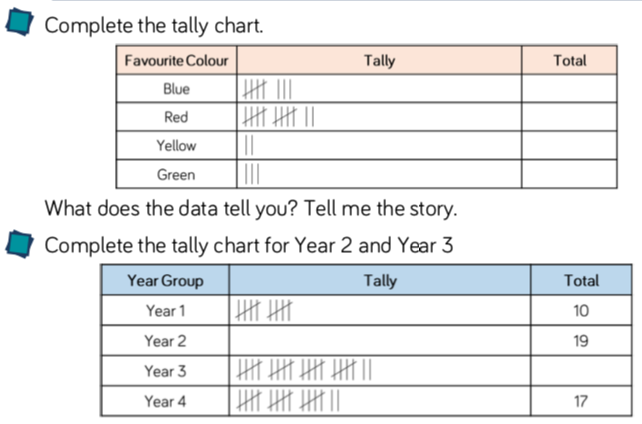 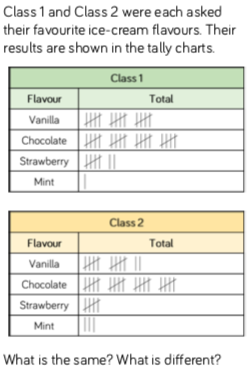 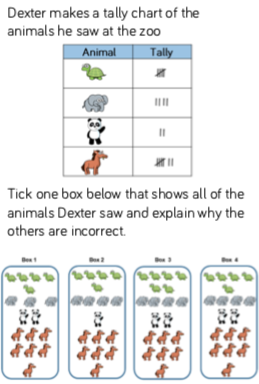 Pictograms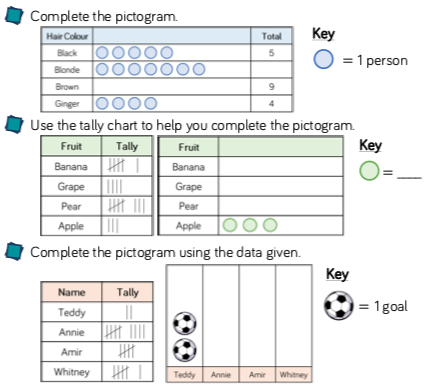 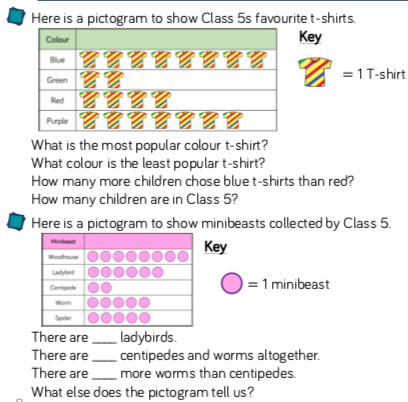 Block Diagrams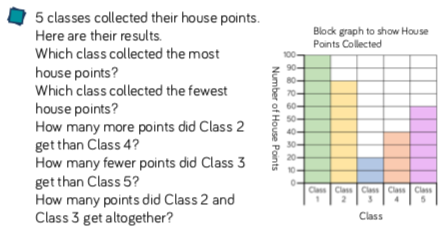 Bar Charts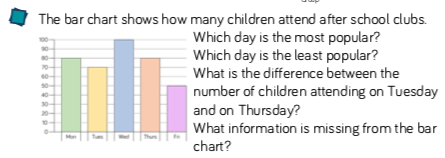 